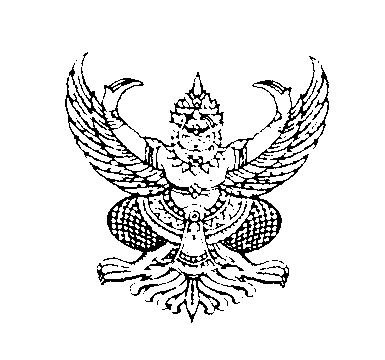 ประกาศเทศบาลตำบลห้วยยอดเรื่อง   เปิดเผยราคากลางโครงการจ้างเหมาบริการพนักงาน ………………………………………………………………………… 	 	ด้วยเทศบาลตำบลห้วยยอด จะดำเนินการจ้างเหมาบริการพนักงาน ตั้งแต่เดือนตุลาคม 2561 – มีนาคม  2562 จำนวนไม่น้อยกว่า 33 คน โดยมีรายละเอียดดังนี้1.ปฏิบัติงานเก็บขนขยะมูลฝอยและสิ่งปฏิกูล งานกวาดขยะ งานประจำโรงฆ่าสัตว์ และงาน ฌาปนสถาน มีผู้ปฏิบัติงานไม่น้อยกว่า 21 คน2.ปฏิบัติงานด้านโยธาและสวนสาธารณะ มีผู้ปฏิบัติงานไม่น้อยกว่า 5 คน3.ปฏิบัติงานรักษาความสะอาดและรักษาความปลอดภัย มีผู้ปฏิบัติงานไม้น้อยกว่า 7 คน เพื่อให้การปฏิบัติถูกต้องตามระเบียบกระทรวงการคลังว่าด้วยการจัดซื้อจัดจ้างและการบริหารพัสดุภาครัฐ พ.ศ.2560 และหนังสือสำนักงาน ป.ป.ช.ด่วนที่สุด ที่ ปช.0001.26/ว.0027  ลงวันที่  19  กันยายน  2556 จึงขอเปิดเผยราคากลางโครงการจ้างเหมาบริการพนักงาน เป็นเงิน 1,958,400.-  บาท (หนึ่งล้านเก้าแสนห้าหมื่นแปดพันสี่ร้อยบาทถ้วน) รายละเอียดตามเอกสารแนบท้ายประกาศนี้ 		จึงประกาศมาเพื่อทราบโดยทั่วกันประกาศ  ณ วันที่  31  เดือน สิงหาคม  พ.ศ. 2561 					(นายธวัชชัย  วรพงศ์พัฒน์) 					นายกเทศมนตรีตำบลห้วยยอดตารางแสดงวงเงินงบประมาณที่ได้รับจัดสรรและราคากลาง(ราคาอ้างอิง)ในการจัดซื้อจัดจ้างที่มิใช่งานก่อสร้างรายละเอียดการกำหนดปริมาณงานจ้างเหมาบริการพนักงาน จำนวน ๓๓ คนเป็นระยะเวลา ๖ เดือน ตั้งแต่เดือน ๑ ตุลาคม ๒๕๖๑ – ๓๑ มีนาคม ๒๕๖๒เทศบาลตำบลห้วยยอด อำเภอห้วยยอด จังหวัดตรัง---------------------------------------------------๑.  กองสาธารณสุขและสิ่งแวดล้อม  จะต้องรับผิดชอบประจำ จำนวน ๒๑ คน ประกอบด้วย๑.๑  งานเก็บขนขยะมูลฝอย จำนวน ๑๔ คน ปฏิบัติงานเก็บขยะ คัดแยกขยะบนรถบรรทุกขยะ นำขยะอินทรีย์         มาบดย่อยทำปุ๋ยหมักทั้งปุ๋ยแห้ง-ปุ๋ยน้ำ ล้างถังขยะ จำนวน ๕๐๐ ใบ ในทุกเดือน  ดังนี้๑.๑.๑  ประจำรถบรรทุกขยะ หมายเลขทะเบียน ๘๐-๔๗๐๔ ตรัง จำนวน ๕ คน ปฏิบัติงาน           เก็บขนขยะมูลฝอยและสิ่งปฏิกูล  ถนนจำนวน ๑๔ สาย,  โรงเรียน  จำนวน ๔ แห่ง,           หมู่บ้านจัดสรร จำนวน ๒ แห่ง, สถานีตำรวจ จำนวน ๑ แห่ง, สนามกีฬา ๑ แห่ง ดังนี้                  -  ถนนเทศบาล ๑, ๓, ๕, ๘, ๒๒, ๒๔                  -  ถนนเพชรเกษมตั้งแต่สามแยกถนนแพรก(สามแยกไฟจราจร) ไปถึงสุดเขตเทศบาลตำบล                     ห้วยยอด ทางไปจังหวัดกระบี่                  -  ถนนมหามิตร                  -  ถนนนามสมมิตร                  -  ถนนเพชรเกษม ซอย ๑, ๒                  -  ถนนเทศารัษฎา ซอย ๑, ๒, ๓                  -  โรงเรียนเทศบาลห้วยยอดวิทยา                  -  โรงเรียนวิวัฒน์วิทยา                  -  โรงเรียนห้วยยอด                  -  โรงเรียนห้วยยอด(กลึงวิทยาคาร)                  -  หมู่บ้านวัฒนา จำนวน ๑ แห่ง                  -  หมู่บ้านเอกภัทร จำนวน ๑ แห่ง                  -  สถานีตำรวจภูธรห้วยยอด จำนวน ๑ แห่ง		  -  สนามกีฬากลางอำเภอห้วยยอด จำนวน ๑ แห่ง๑.๑.๒  ประจำรถบรรทุกขยะ หมายเลขทะเบียน ๘๐-๕๙๔๙ ตรัง จำนวน ๕ คน ปฏิบัติงานเก็บ                  ขนขยะมูลฝอยและสิ่งปฏิกูล  ถนน จำนวน ๒๓ สาย, โรงเรียน จำนวน ๑ แห่ง ดังนี้                  -  ถนนเทศบาล ๒, ๔, ๖, ๘, ๑๐, ๑๒, ๑๔, ๑๖, ๑๘, ๒๐                  -  ถนนเทศารัษฎา                  -  ถนนเทศารัษฎา ซอย ๔                  -  ถนนสามัคคี                  -  ถนนรัชชูปการ-2-                  -  ถนนนิคมประศาสน์                  -  ถนนจำรูญจันทร์ประทีป                  -  ถนนนครกิจบำรุง                 -  ถนนเพชรเกษม (ฝั่งตะวันออก)                        -  ถนนพิศาลสีมารักษ์                  -  ถนนชลชนูปถัมภ์                                                                                                              -  ถนนรอบสำนักงานเทศบาลตำบลห้วยยอด                  -  ถนนเทศบาล ๑๖ ซอย ๑, ๒                  -  โรงเรียนธาดาอนุสรณ์๑.๑.๓  ประจำรถบรรทุกขยะ หมายเลขทะเบียน ๘๑-๐๐๐๒ ตรัง จำนวน ๔ คน ปฏิบัติงานเก็บ                  ขนขยะมูลฝอยและสิ่งปฏิกูล ถนน จำนวน ๑๐ สาย, หมู่บ้านจัดสรร จำนวน ๓ แห่ง,                  ตลาดสด จำนวน ๓ แห่ง ดังนี้		  -  ถนนเทศบาล ๗, ๙, ๑๑, ๑๓, ๑๕                  -  ถนนเทศบาล ๑๕ ซอย ๑                  -  ถนนพลรักษ์อุทิศ                  -  ถนนเพียรพร้อม                  -  ถนนกัลปศาสน์                  -  ถนนเพชรเกษม (ฝั่งตะวันตก) ตั้งแต่สามแยกถนนแพรกไปถึงสุดเขตเทศบาลตำบลห้วยยอด                     ทางไปตรัง                  -  หมู่บ้านสุระกุลอุทิศ                  -  หมู่บ้านสวนรื่นรมย์                  -  หมู่บ้านเวียงทอง                  -  ตลาดศรีศุภผล                  -  ตลาดควนหนังขำ                  -  ตลาดนัดยอดธานี (หลังสถานีรถไฟ)-3-๑.๒  งานกวาดขยะมูลฝอย จำนวน ๕ คน ปฏิบัติงานรายละเอียด ดังนี้        	  -  ปฏิบัติงานกวาดขยะถนน ๑๗ สาย ระยะทาง ๕,๖๒๕ เมตร ประกอบด้วย                      ถนนเทศบาล ๑,๒,๓,๔,๕,๖,๗,๘,๙,๑๐,๑๑,๑๓ ถนนเพชรเกษม ตั้งแต่โรงรมยางโกป๊อก                     ถึงโกดังร้านธวัชวัตถุก่อสร้าง  ถนนพลรักษ์อุทิศ  ถนนสุระกุลอุทิศ  ถนนรัชชูปการ                      ถนนชลชนูปถัมภ์  ถนนจำรูญจันทร์ประทีป  ถนนนิคมประศาสน์  ถนนนครกิจบำรุง                      ถนนมหามิตร ถนนข้างโต๊ะสนุกเกอร์  ถนนชังคาวณิช  ถนนหน้ากองสาธารณสุขและ                     สิ่งแวดล้อม                  -  ถากหญ้า กวาดเก็บทราย-หิน ที่ตกหล่นบนถนน ข้างเกาะกลางและบนฟุตบาท                  -  รื้อเศษดินทรายในคูระบายน้ำพร้อมขนไปทิ้ง                  -  กวาดถนนพร้อมล้างถนนภายในเขตเทศบาล จำนวน ๕ สาย ระยะทางประมาณ ๔,๕๗๕ เมตรสายละ ๑ ครั้ง/ ๓ เดือน๑.๓  งานสัตวแพทย์ จำนวน ๑ คน ปฏิบัติงานประจำโรงฆ่าสัตว์ ดูแลรักษาความสะอาดอาคารโรงฆ่าสัตว์และบริเวณรอบๆ อาคาร เช่น ล้างอาคารและอุปกรณ์ต่างๆ ในโรงฆ่าสัตว์ หลังจากมีการฆ่าสัตว์แล้วทุกวัน ถากหญ้ารอบๆ โรงฆ่าสัตว์ ทำความสะอาดทางระบายน้ำและบำบัดน้ำเสียจากโรงฆ่าสัตว์    ปิด-เปิดโรงฆ่าสัตว์ ให้กับเจ้าของสัตว์ที่นำสัตว์มาพักในโรงฆ่าสัตว์ ตรวจเช็คจำนวนสุกร-โค ที่เข้ามาฆ่าในโรงให้มีจำนวนตรงกับที่ขออนุญาต ประทับตรารับรองสุกรหลังจากฆ่าเสร็จแล้ว๑.๔  งานฌาปนสถาน จำนวน ๑ คน  ปฏิบัติงานประจำศาลาบำเพ็ญกุศลวัดห้วยยอด  ดูแล            ความสะอาดทั่วไปภายในอาคาร ๔ ศาลา และบริเวณรอบๆ  ทำความสะอาดภายในอาคาร            ศาลาหลังเจ้าภาพนำศพออกไปแล้ว  เช็คความชำรุดเสียหายของทรัพย์สิน  เพื่อให้เจ้างาน            ชำระค่าใช้จ่าย ควบคุมการใช้วัสดุอุปกรณ์ของศาลา ตกแต่งกิ่งไม้บริเวณรอบศาลา ตัดหญ้า            บริเวณรอบศาลา๒.  กองช่าง  มีงานที่จะต้องรับผิดชอบประจำ จำนวน ๕ คน ดังนี้๒.๑  งานดูแล บำรุงรักษา ตัดแต่งต้นไม้ เพาะชำต้นไม้ เก็บกวาดรอบบริเวณสถานที่  เครื่องออกกำลังกาย        พร้อมของเด็กเล่น ดังนี้       -  สวนตำหนักรื่นรมย์ พื้นที่ จำนวน ๑๓ ไร่ ๑ งาน ๒๙ ตารางวา จำนวน ๑ แห่ง       -  สวนเฉลิมพระเกียรติพระบาทสมเด็จพระเจ้าอยู่หัว ๘๐ พรรษา จำนวน ๖ ไร่ ๑ งาน          ๘๗.๕๐ ตารางวา จำนวน ๑ แห่ง       -  เกาะกลางพร้อมสองข้างทางถนนเพชรเกษม จากสี่แยกท่ามะปรางถึงหน้าโรงเรียนห้วยยอด          (กลึงวิทยาคาร)  จำนวน ๑ แห่ง       -  เกาะกลางพร้อมสองข้างทางถนนเทศารัษฎา จากสามแยกถนนแพรกไปถึงสุดเขตเทศบาลตำบล          ห้วยยอด-4-       -  สนามพร้อมสวนรอบบริเวณสำนักงานเทศบาลตำบลห้วยยอด จำนวน ๑ แห่ง       -  สนามฟุตบอล สนามกีฬากลางอำเภอห้วยยอด จำนวน ๑ แห่ง       -  สนามฟุตบอลโรงเรียนเทศบาลห้วยยอดวิทยา จำนวน ๑ แห่ง๓.  กองการศึกษา  มีงานที่จะต้องรับผิดชอบประจำทุกวัน จำนวน ๖ คน ประกอบด้วย๓.๑  งานนักการภารโรง โรงเรียนเทศบาลห้วยยอดวิทยา จำนวน ๓ คน ปฏิบัติงานรายละเอียด ดังนี้       -  เปิด-ปิด ห้องเรียน อาคารเรียน ๑,๒,๓,๔,๕,๖ อาคารเรียนอนุบาล อาคารอเนกประสงค์ ห้องปฏิบัติการ           ประตูโรงเรียน       -  ดูแล รักษา ปรับปรุง ซ่อมแซมอาคารสถานที่ และพัสดุครุภัณฑ์ของโรงเรียนให้สามารถใช้งานได้          ตามควรแก่สภาพ/ตามความเหมาะสม       -  นำถังขยะตามอาคาร อาคารประกอบ และบริเวณทั่วไป นำไปทิ้งในสถานที่ที่เตรียมไว้       -  ดูแลน้ำดื่ม น้ำใช้ ตามอาคารต่างๆ ตลอดจนน้ำใช้ในห้องน้ำ-ห้องส้วม ครูและนักเรียน และช่วงมีงาน          ต่างๆ ของโรงเรียน       -  ดูแล ปรับปรุง ตกแต่งสวนหย่อม ตามบริเวณต่างๆ ภายในโรงเรียนให้มีความสวยงาม       -  ดูแล รักษา ความปลอดภัยของสถานที่ราชการ และทรัพย์สินของทางราชการ       -  ดูแล กวาดเช็ด ถู อาคารเรียน อาคารเรียนอนุบาล อาคารอเนกประสงค์ เก็บกวาดขยะ รอบอาคาร          เรียน และบริเวณทั่วไป พร้อมล้างห้องน้ำ ห้องส้วม  ดังนี้          ๑.  อาคารเรียน ๑ (๒ ชั้น ๖ ห้องเรียน ห้องปฐมพยาบาล ๑ ห้อง, ห้องสื่อ ๑ ห้อง, ห้องสมุด ๑ ห้อง	       ห้องบรรพบุรุษ ๑ ห้อง และห้องทะเบียน ๑ ห้อง)          ๒.  อาคารเรียน ๒ (ห้องคหกรรม , ห้องน้ำ ๔ ห้อง)           ๓.  อาคารเรียน ๓ (๓ ชั้น ๑๒ ห้องเรียน, ห้องน้ำ ๑๐ ห้อง)	   ๔.  อาคารเรียน ๔ (๓ ชั้น ๑๒ ห้องเรียน, ห้องน้ำ ๑๐ ห้อง)	   ๕.  อาคารเรียน ๕ (๔ ชั้น ๑๒ ห้องเรียน ๑๘ ห้องน้ำ)	   ๖.  อาคารเรียน ๖ (๓ ชั้น ๑๒ ห้องเรียน, ห้องน้ำ ๑๐ ห้อง)	   ๗.  อาคารเรียนอนุบาล (ห้องเรียน ๖ ห้อง ห้องสื่ออนุบาล ๑ ห้อง ห้องอัจฉริยะ ๑ ห้อง               ห้องพยาบาล ๑ ห้อง ห้องน้ำใหญ่ ๔ ห้อง)           ๘.  อาคารอเนกประสงค์ ๑ หลัง (ห้องน้ำ ๘ ห้อง)           ๙.  โรงอาหาร ๑ หลัง-5-	   ๑๐. ห้องน้ำชายระดับประถมศึกษา ๑-๓  ๑ หลัง จำนวน ๔ ห้อง           ๑๑. ห้องน้ำชายระดับประถมศึกษาปีที่ ๔-๖  จำนวน ๑ หลัง ๘ ห้อง   ๓.๒  ศูนย์พัฒนาเด็กเล็ก เทศบาลตำบลห้วยยอด มีงานที่ต้องรับผิดชอบประจำทุกวัน จำนวน ๒ คน       ประกอบด้วย๓.๒.๑ งานนักการภารโรงศูนย์พัฒนาเด็กเล็ก เทศบาลตำบลห้วยยอด จำนวน ๑ คน ปฏิบัติงาน                รายละเอียด ดังนี้                     -  เปิด-ปิด ประตูทางเข้าอาคารศูนย์พัฒนาเด็กเล็ก                -  ปัดกวาด เช็ด ถู อาคารเรียน อาคารประกอบและบริเวณรอบๆ อาคารเรียน                -  ตรวจสอบ ดูแล ความเรียบร้อยของวัสดุอุปกรณ์ไฟฟ้าหลังเลิกเรียน                -  นำถังขยะตามอาคารเรียน อาคารประกอบ และบริเวณทั่วไปนำไปทิ้งและกำจัดทุกวัน                -  ดูแลน้ำดื่ม น้ำใช้ ตามอาคารต่างๆ                -  ดูแล รดน้ำ ปรับปรุง ตัดแต่งกิ่งไม้ ตกแต่งสวนหย่อมตามบริเวณต่างๆ ทั้งในและนอก                   บริเวณศูนย์ฯ ให้มีความสวยงาม                -  เดินหนังสือราชการ/หนังสือทั่วไป และสำเนาหนังสือ/เอกสารของทางราชการ                -  นำสมุดเซ็นชื่อเสนอกองการศึกษาทุกวัน ทำงานของทางราชการ                -  ทำความสะอาดห้องน้ำ ห้องส้วม ภายในห้องเรียนและในอาคารทุกวัน                -  ดูแล รดน้ำ บำรุงรักษาสวนเศรษฐกิจพอเพียงในบริเวณศูนย์พัฒนาเด็กเล็กทุกวัน                -  ดูแล รักษา ปรับปรุง ซ่อมแซมอาคารสถานที่ และพัสดุครุภัณฑ์ของศูนย์พัฒนาเด็กเล็ก                    ให้สามารถใช้งานได้ตามควรแก่สภาพ                -  ดูแลน้ำใช้ในห้องน้ำ ห้องส้วม อย่างทั่วถึงและเพียงพอ (กรณีน้ำประปาหยุดจ่ายน้ำ)                -  ปฏิบัติงานอื่นๆ ตามที่ศูนย์พัฒนาเด็กเล็ก และหน่วยงานต้นสังกัดมอบหมาย๓.๒.๒ งานรักษาความปลอดภัยศูนย์พัฒนาเด็กเล็ก เทศบาลตำบลห้วยยอด สนามกีฬากลางอำเภอ        ห้วยยอด จำนวน ๑ คน ปฏิบัติงานรายละเอียด ดังนี้        -  เปิด-ปิด ประตูทางเข้า-ออก อาคารศูนย์พัฒนาเด็กเล็กเทศบาลตำบลห้วยยอด        -  เปิด-ปิด ไฟฟ้าตามเวลาที่หัวหน้าศูนย์พัฒนาเด็กเล็กกำหนด        -  ดูแลป้องกัน และรักษาทรัพย์สินในอาคารศูนย์พัฒนาเด็กเล็กเทศบาลตำบลห้วยยอด        -  ดูแลรักษาความสงบเรียบร้อยภายในบริเวณอาคารศูนย์พัฒนาเด็กเล็กเทศบาลตำบลห้วยยอด            ตลอดการอยู่ยาม-6-		-  ควบคุม ดูแล การผ่านเข้า-ออก และอำนวยความสะดวกการจราจรของบุคคลและยานพาหนะ        -  ในยามวิกาล ยามจะต้องเดินตรวจตราตามจุดต่างๆ ภายในบริเวณอาคารศูนย์พัฒนาเด็กเล็ก           เทศบาลตำบลห้วยยอด ทุกๆ ๑ ชั่วโมง        -  กรณีเหตุการณ์ผิดปกติให้รีบแจ้งนายกเทศมนตรีทราบทันที๓.๓  งานรักษาความปลอดภัยอาคารยิมเนเซี่ยม สนามกีฬากลางอำเภอห้วยยอด จำนวน ๑ คน ปฏิบัติงาน       รายละเอียด ดังนี้                   -  เปิด-ปิด ประตูทางเข้าออกอาคารยิมเนเซี่ยม เมื่อมีการแข่งขันกีฬา       -  เปิด-ปิด ไฟฟ้าตามเวลาที่หัวหน้างานสันทนาการกำหนด       -  ดูแล ป้องกัน และรักษาทรัพย์สินในอาคารยิมเนเซี่ยม       -  ดูแลรักษาความสงบเรียบร้อยภายในบริเวณอาคารยิมเนเซี่ยมที่รับผิดชอบตลอดการอยู่ยาม       -  ควบคุม ดูแล การผ่านเข้าออก และอำนวยความสะดวกการจราจรของบุคคลและยานพาหนะ       -  ในยามวิกาล ยามจะต้องเดินตรวจตราตามจุดต่างๆ ภายในบริเวณอาคารยิมเนเซี่ยมทุก ๑ ชั่วโมง       -  กรณีมีเหตุการณ์ผิดปกติให้รีบแจ้งนายกเทศมนตรีทราบทันที  ๔.  สำนักปลัดเทศบาล  มีงานที่จะต้องรับผิดชอบประจำ จำนวน ๑ คน  ดังนี้-  เปิด-ปิด อาคารสำนักงานป้องกันและบรรเทาสาธารณภัยเทศบาล-  ทำความสะอาดภายในอาคารและภายนอกอาคารสำนักงานป้องกันและบรรเทาสาธารณภัยเทศบาล-  ตัดแต่งต้นไม้ ดูแลรดน้ำต้นไม้บริเวณสำนักงานป้องกันและบรรเทาสาธารณภัยเทศบาล-  จัดนำเอกสารหนังสือมาเสนอที่สำนักงานเทศบาลตำบลห้วยยอดทุกวันในเวลาราชการ-  เป็นผู้ช่วยพนักงานดับเพลิงในการป้องกันและระงับอัคคีภัย และภัยพิบัติต่างๆ -  ให้บริการน้ำประชาชน-  ล้างตลาดเทศบาล -  ล้างท่อระบายน้ำภายในเขตเทศบาล-  งานอื่นๆ ที่ได้รับหรือมอบหมายให้ปฏิบัติงานด้านสาธารณภัยต่างๆ           1.  ชื่อโครงการ  จ้างเหมาบริการพนักงาน       หน่วยงานเจ้าของโครงการ เทศบาลตำบลห้วยยอด           2. วงเงินงบประมาณที่ได้รับจัดสรร  2,019,600.- บาท บาท           3. วันที่กำหนดราคากลาง (ราคาอ้างอิง)  30  สิงหาคม  2561     เป็นเงิน 2,019,600.- บาท ราคา/หน่วย(ถ้ามี).............-.........................บาท           4. แหล่งที่มาของราคากลาง (ราคาอ้างอิง)    4.1 ราคาที่เคยจ้างครั้งหลังสุด ไม่เกิน 2 ปีงบประมาณ          5.  รายชื่อเจ้าหน้าที่ผู้กำหนดราคากลาง (ราคาอ้างอิง) ทุกคน               5.1 นายสุวิทย์  มักคุ้น               5.2 นางวรรณรัตน์  อาจสมโภช               5.4 นางปัทมา  แก้วน่วม